IT 001: Elementary Italian I, Spring 2020Department of Spanish Italian & PortuguesePennsylvania State Universityhttp://sip.la.psu.edu

 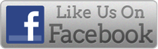 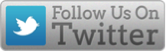 TextbooksRequired- Melucci & Tognozzi, Piazza: Luogo di incontri 2nd ed. Cengage Learning, Inc.- MindTap Language Learning Center Access Card (bundled with textbooks purchased new or available at http://www.cengage.com/Course Description – This hybrid course (4 credits) is designed for students who have little or no knowledge of the Italian language. It includes three face-to-face lessons each week (50-minutes) and extensive content delivered online. Italian 001 provides an introduction to the written and spoken language through a variety of written and oral exercises. It is vital that each student actively participate in class and complete the necessary preparation outside of class. The class will be conducted in Italian.Course Objectives: Students successfully completing Italian 1 can, in speech and in writing:Introduce and describe themselvesExchange personal informationShare likes and dislikes focusing on vocabulary themesDiscuss their daily routine and pastimesDescribe people and places focusing on vocabulary themesDescribe their family and homePenn State Learning – Free peer tutoring in Italian is available this semester at the Foreign Language Tutoring Center. Tutors for IT001 are available by appointment: please visit Starfish to schedule a meeting time. Students are entitled to 3 hours of individual tutoring per week for this course, depending on tutor availability; small groups may set up with a single tutor according to demand. Texts and reference materials for Italian Language Courses are also kept on reserve at the tutoring center. Services begin Tuesday, January 21; visit https://pennstatelearning.psu.edu/tutoring/french-and-italian for more information.Italian Resources at PSU – The Pattee Library has an extensive collection of Italian resources. Many good bilingual (English-Italian) and monolingual (Italian-Italian) dictionaries are located in the Reference Room (PC1640.A17 and following), and you can find numerous grammar books and other reference materials in the stacks (PC1412.M26 and following). At the Media and Music Center, on the 2nd floor of West Pattee, you will find many Italian DVDs. Browse the CAT by typing in “Italian Motion Pictures” to find titles of films. In addition, Penn State has licensed two online resources which offer numerous Italian film titles in streaming: Kanopy & Swank Motion Pictures. For additional information on Italian Resources at Penn State, please refer to the Canvas page for this course.Academic Integrity – We support active collaboration with classmates, more proficient speakers, and tutors in completing and correcting homework, in practicing dialogues or other activities, or discussing the material of compositions. You may share notes and ideas with other students, however, you may not ask tutors, more proficient speakers or classmates to complete your own work, and you may not use electronic translation programs. In accordance with PSU Senate Policy 49-20, plagiarism, cheating, submitting work of another person or work previously used without informing the instructor may lead to lowered course grades, a failing in the course, or more severe measures, depending on the gravity of the individual case according to the judgment of the Academic Integrity Committee. Visit http://undergrad.psu.edu/aappm/G-9-academic-integrity.html for further information. For other general university policies regarding Academic Code of Conduct, please read http://studentaffairs.psu.edu/conduct/codeofconduct/.Cell Phones – Cell phones are to be turned off and stored before class begins.  Professors reserve the right to penalize a student’s final grade for continued cell phone interruptions (including sending and receiving text messages).Laptops/Tablet Computers – Your instructor will provide information on the use of these tools specific to his/her classroom. Any use of laptops or tablet computers unrelated to coursework is prohibited and professors reserve the right to penalize a student’s final grade for disregarding this policy.University Policy on Disabilities – Penn State welcomes students with disabilities into the University's educational programs. If you have a disability-related need for modifications or reasonable accommodations in this course, you must contact the Office for Disability Services, ODS, located at 116 Boucke Building at 1-814-863-1807 (V/TTY) and provide documentation. If the documentation supports the need for academic adjustments, ODS will provide a letter identifying appropriate academic adjustments. Please share this letter and discuss the adjustments with your instructor as early in the course as possible. Many disabilities are not readily noticeable and students are therefore encouraged to identify their needs early in the semester so timely adaptations can be made. Please note you must contact ODS and request academic adjustment letters at the beginning of each semester. For further information regarding ODS please visit their web site at www.equity.psu.edu/ods.Counseling and Psychological services – Many students at Penn State face personal challenges or have psychological needs that may interfere with their academic progress, social development, or emotional wellbeing. The university offers a variety of confidential services to help you through difficult times, including individual and group counseling, crisis intervention, consultations, online chats, and mental health screenings. These services are provided by staff who welcome all students and embrace a philosophy respectful of clients’ cultural and religious backgrounds, and sensitive to differences in race, ability, gender identity and sexual orientation. For further information regarding CAPS please visit their web site at http://studentaffairs.psu.edu/counseling/ Educational Equity/Report Bias – Penn State takes great pride to foster a diverse and inclusive environment for students, faculty, and staff. Acts of intolerance, discrimination, or harassment due to age, ancestry, color, disability, gender, gender identity, national origin, race, religious belief, sexual orientation, or veteran status are not tolerated and can be reported through Educational Equity via the Report Bias webpage.Each section of IT001 will cover the same topics on the dates listed in this document; individual activities may vary by instructor. The pages indicated correspond to the Piazza textbook. If you cannot attend a class, regardless of the reason for your absence, you will be responsible for contacting other classmates to obtain any missed information. If you need further clarification, schedule an appointment with your instructor to answer any specific questions you may have.University Important Dates: Drop deadline: Saturday, January  18th at 11:59 p.m. (ET)    Add deadline: Sunday, January 19th at 11:59 p.m. (ET)Late-drop deadline: Friday, April 10th at 11:59 p.m. (ET)Withdrawal deadline: Friday, May 1st at 5:00 p.m. (ET)For other dates, see the university’s academic calendar:http://registrar.psu.edu/academic_calendar/spring20.cfmAttendance (5%) – You must be exposed to Italian and use Italian in order to learn it. This means you must attend class regularly. Class participation is not the same as attendance and constitutes a substantial part of your final grade (see below), and you cannot participate in class unless you are present. You are not permitted to miss class with the exception of absences due to officially documented, university-approved curricular and extracurricular activities. 4 late arrivals (or two late arrivals of 15 minutes or more) are equivalent to one absence.You are responsible for all material covered in class, regardless of whether you are present. In the event you are unable to attend a class, contact the instructor prior to the conclusion of the day’s class by e-mail to find out what assignments you missed. Absence from class is NOT an excuse for the late submission of work; it should be recognized that not all work can be “made-up” and that absences can affect student performance in a class. If an evaluative event will be missed due to an unavoidable absence, you must contact your instructor as soon as the unavoidable absence is known to discuss ways to make up the work. An instructor might not consider an unavoidable absence legitimate if you do not contact the instructor beforehand. Students will be held responsible for using only legitimate, unavoidable reasons for requesting a make-up in the event of a missed class or evaluative event (Policy 42-27). Requests for missing class or an evaluative event due to reasons that are based on false claims may be considered violations of the policy on Academic Integrity (Policy 49-20). You are required to provide verification from University Health Services or outside clinicians for significant prolonged illnesses or injuries resulting in absences from classes.Participation & Preparation (20%) – You will meet with your instructor and your classmates three times a week. Class time is tailored to promote speaking skills through communicative activities using the structures and vocabulary that you will have practiced online prior to class. Therefore, your instructor will not provide extensive grammar and vocabulary instruction. The instructor’s role in the classroom is to facilitate your aural and oral proficiency. If you need help with grammar and/or vocabulary, see your instructor during office hours. Active participation in class is a vital element of your success in learning Italian.  It will be graded weekly throughout the semester (Weeks 1 - 14) based on your effort to use Italian in the classroom, your daily preparation for class, your contribution to a cooperative classroom atmosphere and the quality and quantity of your participation in class discussions and group activities. A students almost never miss class, come having read all material and actively participate and contribute in Italian in every class. B students rarely miss class and come having read the material and participate and contribute in Italian regularly. C students adhere to the course attendance policy and may contribute here and there (at times, in English), but generally do not participate in class. D grades and below are reserved for students that miss many classes, have clearly not read course materials, or disrupt class with cell phone or other electronic device use, talking, sleeping, regularly using English etc.Homework & Online Assignments (20%) - This course employs technology to achieve more one-on-one interaction among you, your classmates, and your instructor during class time, by providing specific, guided direction for your study and preparation outside the classroom. Learning Italian by means of a computer-enhanced course provides the following advantages: Immediate feedback: The activities are graded automatically. Opportunity for improvement: You can submit most online assessments more than once and thus be able to learn from your errors. Easy access: You can complete your online assignments from any computer that accesses the Internet through a reliable Internet browser.Online assignments should be completed on Canvas or the MindTap platform for Piazza, according to the deadlines (date and time) indicated. Note that specific activities are already assigned for the entire semester and are due almost everyday, Monday-Friday. Make a note of the deadlines, assignments completed past the due date will be penalized. A microphone is required to complete a recording activity each week. Technical problems are not an excuse for not completing these assignments. Plan accordingly. If you have any questions about the content of the assignments, please email your instructor.N.B. For all activities, you will have 10 attempts. After the 10th attempt, you will be able to view the answers and check your work. No additional attempts will be recorded after the tenth. Please use these attempts judiciously and contact your instructor with any questions or concerns.Written Exams (18%) – Three exams will be administered throughout the semester. The lowest exam grade will NOT be dropped. This course does not have a final comprehensive exam. All exams will take place at the Testing Center (http://www.testing.psu.edu) on the dates specified below. The Testing Center will email you instructions regarding how to sign up for a time slot. You will have 50 minutes to complete these exams. You must take your Penn State ID and your own earphones. The Testing Center will provide you with a piece of bar-coded paper to use during the exam. You must SCAN and RETURN the entire sheet of paper before leaving the Testing Center. Failure to do so will result in an “F” for your final course grade.	Exam 1: In week 6, Thursday, February 20	Exam 2: In week 10, Tuesday, March 24	Exam 3: In week 14, Thursday, April 23When you submit your exam, you will have an opportunity to review your responses before leaving the testing center.   Exam responses and feedback will not be provided in class. To review your exam results, you must schedule a meeting with your instructor during posted office hours.Vocabulary and Grammar Quizzes (10%) – Daily study, including the memorization of new vocabulary and regular review of grammar structures presented in class, is essential to making progress in the acquisition of any language. There will be 6 quizzes on vocabulary terms and grammar structures – either announced or unannounced!  The lowest quiz grade will be dropped; a missed quiz will be marked zero and will count as the dropped grade in the calculation of your final grade.Oral Production (27%) – Your ability to speak and understand Italian is central to the stated objectives of this course. This portion of your grade will test your spoken Italian based on the vocabulary, the grammar, and the conversational skills you have apprehended in class.MINI PRESENTAZIONE ORALE: You will deliver one short presentation (3% of your final grade) on topics presented in the cultural sections of the textbook (Chapters 1-4) dealing with the regions Lazio, Campania, Puglia, Veneto, Piemonte and Valle d’Aosta. Presentations will be delivered in pairs, limited to 4 minutes in length and will be spread across several class periods with a maximum of six presentations during any given class. Specific topics and other details will be given in class.ESERCITAZIONI ORALI: the format for the 2 Esercitazioni will consist of your oral production during informal activities (all students practice in pairs using provided prompts).Esercitazione 1 (7%): in week 8, Wednesday March 4thEsercitazione 2 (7%) : in week 12, Monday April 6th.VALUTAZIONE ORALE FINALE: the valutazione orale (10%) is scheduled for the final week of class. The format is a pair presentation following specific guidelines; more details will be given in class.Grading Scale (based on departmental guidelines). There is no curving or rounding of grades in this course.A 100 – 95A- 94.9 – 90B+ 89.9 – 87.7B 87.6 – 83.3B- 83.2 – 80C+ 79.9 – 75C 74.9 – 70D 69.9 – 60F below 60Contact your instructor immediately if anything pertaining to the course needs further clarification.There is no extra credit in this course.Pausa primaverile: 9-13 marzoSettimana 1a casain classelunedì 13 gennaioIntroduzione al corsomercoledì 15 gennaioDa studiare: Cap. 1 - Vocabolario (pp. 6-7) Da completare: attività MindTapNel cuore della regione: Il Lazio (pp. 4-5)1-3, 1-4 (p. 7)Lingua dal vivo (p. 9)giovedì 16 gennaioDa completare: attività MindTapvenerdì 17 gennaioDa studiare: Cap. 1 - Struttura 1 (p. 10) - Vocabolario (p. 11)Da completare: attività MindTap1-6, 1-9 (p. 11)Lingua dal vivo (p. 12)Settimana 2a casain classelunedì 20 gennaioVACANZAVACANZAmartedì 21 gennaioDa completare: attività MindTapmercoledì 22 gennaioDa studiare: Cap. 1 - Struttura 2: Il verbo essere e il verbo stare (pp. 13-14)Da completare: attività MindTap1-10 - 1-11, 1-12, 1-13, 1-14 (p. 15)Leggiamo! Pre-lettura & Un’americana a Roma (pp. 16-17) giovedì 23 gennaioDa completare: attività MindTapvenerdì 24 gennaioDa studiare: Cap. 1 - Vocabolario: La piazza, le date e i numeri  (pp. 17-18)Da completare: attività MindTap1-20, 1-21 (p. 20)Lingua dal vivo (p. 22)Settimana 3a casain classelunedì 27 gennaioDa studiare: Cap. 1 - Struttura 3: Il sostantivo al singolare e l’articolo indeterminativo (pp. 22-24)Da completare: attività MindTap 1-23, (p.23) 1-27 (p.25 - utilizzando la lista dei sostantivi dell’esercizio 1-26)Lingua dal vivo (p. 26)martedì 28 gennaioDa completare: attività MindTapmercoledì 29 gennaioDa studiare: Cap. 1 - Struttura 4: Il sostantivo al plurale e l’articolo determinativo (pp. 28-29)Da completare: attività MindTap1-31, 1-32 (p.29) 1-36 (p.30)“Una cartolina al prof”(Scriviamo p. 32)giovedì 30 gennaioDa completare: attività MindTapvenerdì 31 gennaioDa studiare: Cap. 2 - Vocabolario: Descrizioni (p. 40)Da completare: attività MindTapNel cuore della regione: La Puglia & la Campania (pp. 38-39)2-1, 2-2, 2-4 (p. 41)Lingua dal vivo (p. 43)Settimana 4a casain classelunedì 3 febbraioDa studiare: Cap. 2 - Struttura 1: Aggettivi (pp. 44-45)Da completare: attività MindTap2-5 (p. 41) 2-7 -2-9 (p.46) martedì 4 febbraioDa completare: attività MindTapmercoledì 5 febbraioDa studiare: Cap. 2 - Struttura 1: Aggettivi buono & bello (pp. 44-45); Come si dice “I like it”? (p. 46)Da completare: attività MindTap2-11, 2-12 (p .47)Lingua dal vivo (p. 48)giovedì 6 febbraioDa completare: attività MindTapvenerdì 7 febbraioDa studiare: Cap. 2 - Struttura 2: Il verbo avere e gli usi idiomatici (p. 49)Da completare: attività MindTap2-15, 2-16, 2-17, 2-18 (pp. 50-51)Settimana 5a casain classelunedì 10 febbraioDa studiare: Vocabolario: La classe (p. 54)Da completare: attività MindTap2-20 (p. 51)Angolo culturale (p.42)Lingua dal vivo (p. 57)martedì 11 febbraioDa completare: attività MindTapmercoledì 12 febbraioDa studiare: Cap 2. - Struttura 3: Verbi regolari in -ARE (pp. 58-59)Da completare: attività MindTap2-26 (p.59) 2-27 (p.62)Angolo culturale (p. 56)giovedì 13 febbraioDa completare: attività MindTapvenerdì 14 febbraioDa studiare: Cap 2. - Struttura 3: Verbi irregolari in -ARE (pp. 58-59)Da completare: attività MindTap2-28. 2-29 (p.62) 2-30 (p. 63)Lingua dal vivo (p. 64)Settimana 6a casain classelunedì 17 febbraioDa studiare: Cap 2. - Struttura 4: Preposizioni semplici (pp. 65-66)Da completare: attività MindTap2-32, 2-33 (p.66)  2-34 2-35 (p. 67)martedì 18 febbraioDa completare: attività MindTapmercoledì 19 febbraioDa completare: attività MindTapRipasso Esame #1giovedì 20 febbraioDa completare: attività MindTapDa completare: attività MindTapgiovedì 20 febbraioESAME #1is at the Pollock Testing Center on Thursday, February 20Schedule your exam promptly at https://clc.its.psu.edu/eTesting/Students/ You will have 50 minutes to complete the exam. You must take your Penn State ID, a pen or pencil, and your own earphones. The Testing Center will provide you with a piece of bar-coded paper to use as scrap paper during the exam. You must SCAN and RETURN the entire sheet of paper before leaving the Testing Center. Failure to do so will result in an “F” for your final course grade.ESAME #1is at the Pollock Testing Center on Thursday, February 20Schedule your exam promptly at https://clc.its.psu.edu/eTesting/Students/ You will have 50 minutes to complete the exam. You must take your Penn State ID, a pen or pencil, and your own earphones. The Testing Center will provide you with a piece of bar-coded paper to use as scrap paper during the exam. You must SCAN and RETURN the entire sheet of paper before leaving the Testing Center. Failure to do so will result in an “F” for your final course grade.venerdì 21 febbraioDa studiare: Cap. 3 - Vocabolario: La famiglia (p. 78)Da completare: attività MindTap3-1, 3-2, 3-4 (p. 79)Lingua dal vivo (p. 81)Settimana 7a casain classelunedì 24 febbraioDa studiare: Cap. 3 - Struttura 1: Verbi regolari in  -ERE e -IRE (pp. 82-83)Da completare: attività MindTapNel cuore della regione: Il Veneto (pp. 76-77)3-5 (p. 79) 3-6, 3-7 (p. 83)martedì 25 febbraioDa completare: attività MindTapmercoledì 26 febbraioDa studiare: Cap. 3 - Struttura 1: Verbi regolari in  -ERE e -IRE (pp. 82-83)Da completare: attività MindTap3-8, 3-9 (p. 84)Lingua dal vivo (p. 85)giovedì 27 febbraioDa completare: attività MindTapvenerdì 28 febbraioDa studiare: Cap. 3 - Struttura 2: Gli aggettivi e pronomi possessivi & come si dice “s” (possession/ownership) (pp. 87-88)Da completare: attività MindTap3-11 (p.86) 3-12, 3-13 (p. 89)3-17 (p.89)Settimana 8a casain classelunedì 2 marzoDa completare: attività MindTapDa portare a lezione: una foto della tua famigliaPreparazione: Esercitazione Orale #1martedì 3 marzoDa completare: attività MindTapmercoledì 4 marzoPreparazione: Esercitazione Orale #1Esercitazione Orale #1venerdì 6 marzoDa studiare: Cap.3 - Vocabolario: La casa (p. 92)Da completare: attività MindTap3-20, 3-22 (p. 93)Lingua dal vivo (p. 95)Settimana 9a casain classelunedì 16 marzoDa studiare: Cap. 3 - Struttura 3: Preposizioni articolate (p. 96)Da completare: attività MindTap3-23, 3-24, 3-26 (p. 97)Lingua dal vivo (p. 98)martedì 17 marzoDa completare: attività MindTapmercoledì 18 marzoDa studiare: Cap. 3 - Struttura 4: Verbi irregolari in -ERE & -IRE (pp. 100-101)Da completare: attività MindTap3-33(p.102) 3-34 (p. 103)Spiegazione Mini presentazionegiovedì 19 marzoDa completare: attività MindTapvenerdì 20 marzoDa studiare: Cap. 3 - Struttura 4: Verbi irregolari in -ERE & -IRE (pp. 100-101)Da completare: attività MindTapCompendio: Verbi in -ERE & -IRE3-25 (p. 97) 3-28 (p.101) 3-30, 3-31, 3-32 (p.102) Settimana 10a casain classelunedì 23 marzoDa completare: attività MindTapRipasso Esame #2martedì 24 marzoDa completare: attività MindTapDa completare: attività MindTapmartedì 24 marzoESAME #2is at the Pollock Testing Center on Tuesday, March 24Schedule your exam promptly at https://clc.its.psu.edu/eTesting/Students/ You will have 50 minutes to complete the exam. You must take your Penn State ID, a pen or pencil, and your own earphones. The Testing Center will provide you with a piece of bar-coded paper to use as scrap paper during the exam. You must SCAN and RETURN the entire sheet of paper before leaving the Testing Center. Failure to do so will result in an “F” for your final course grade.ESAME #2is at the Pollock Testing Center on Tuesday, March 24Schedule your exam promptly at https://clc.its.psu.edu/eTesting/Students/ You will have 50 minutes to complete the exam. You must take your Penn State ID, a pen or pencil, and your own earphones. The Testing Center will provide you with a piece of bar-coded paper to use as scrap paper during the exam. You must SCAN and RETURN the entire sheet of paper before leaving the Testing Center. Failure to do so will result in an “F” for your final course grade.mercoledì 25 marzoDa studiare: Vocabolario: Il tempo, le stagioni, le attività sportive (pp. 114-115)Da completare: attività MindTap4-3, 4-4 (p. 115)Lingua dal vivo (p. 117)giovedì 26 marzoDa completare: attività MindTapvenerdì 27 marzoDa studiare: Cap. 4 - Struttura 1: Verbi riflessivi e azioni reciproche (pp. 118-120)Da completare: attività MindTapNel cuore della regione: Il Piemonte e la Valle d’Aosta (pp. 112-113)4-6, 4-9 (pp. 120-121)Settimana 11a casain classelunedì 30 marzoDa studiare: Cap. 4 - Struttura 1: Verbi riflessivi e azioni reciproche (pp. 118-120)Da completare: attività MindTap4-10 (p. 121)Lingua dal vivo (p. 122)martedì 31 marzoDa completare: attività MindTapmercoledì 1 aprileDa studiare: Cap. 4 - Struttura 2: L’ora (pp. 123-124)Da completare: attività MindTap4-11, 4-13, (p. 124)Spiegazione Valutazione Orale Finalevenerdì 3 aprileDa completare: attività MindTap4-14 (p. 124)Preparazione Esercitazione #2Settimana 12a casain classelunedì 6 aprilePreparazione Esercitazione #2ESERCITAZIONE ORALE #2martedì 7 aprileDa completare: attività MindTapmercoledì 8 aprileDa studiare: Vocabolario: Il centro della città (p. 128)Da completare: attività MindTap4-17 (p. 129)Angolo culturale (p.130)venerdì 10 aprileDa studiare: Vocabolario: Il centro della città (p. 128)Da completare: attività MindTap4-19 (p. 129)Lingua dal vivo (p. 131) Settimana 13a casain classelunedì 13 aprileDa studiare: Cap. 4 - Struttura 3: I verbi modali (p. 132)Da completare: attività MindTap4-20, 4-21 (p.133) Preparazione Mini presentazionimartedì 14 aprileDa completare: attività MindTapmercoledì 15 aprileDa studiare: Cap. 4 - Struttura 3: I verbi modali (p. 132)Da completare: attività MindTap 4-24 (p. 134) 6 Mini Presentazionivenerdì 17 aprileDa studiare: Cap. 4 - Struttura 3: I verbi modali (p. 132) 4-25 (p. 134)6 Mini PresentazioniSettimana 14a casain classelunedì 20 aprileDa studiare: attività MindTapCompendio: I verbi riflessivi e reciproci & I verbi modali4-7, 4-8 (p. 121) 4-22, 4-23 (p.133) martedì 21 aprileDa studiare: attività MindTapmercoledì 22 aprileDa studiare: attività MindTapRIPASSO: Esame #3giovedì 23 aprileDa studiare: attività MindTapDa studiare: attività MindTapgiovedì 23 aprileESAME #3is at the Pollock Testing Center on Thursday, April 23Schedule your exam promptly at https://clc.its.psu.edu/eTesting/Students/ You will have 50 minutes to complete the exam. You must take your Penn State ID, a pen or pencil, and your own earphones. The Testing Center will provide you with a piece of bar-coded paper to use as scrap paper during the exam. You must SCAN and RETURN the entire sheet of paper before leaving the Testing Center. Failure to do so will result in an “F” for your final course grade.ESAME #3is at the Pollock Testing Center on Thursday, April 23Schedule your exam promptly at https://clc.its.psu.edu/eTesting/Students/ You will have 50 minutes to complete the exam. You must take your Penn State ID, a pen or pencil, and your own earphones. The Testing Center will provide you with a piece of bar-coded paper to use as scrap paper during the exam. You must SCAN and RETURN the entire sheet of paper before leaving the Testing Center. Failure to do so will result in an “F” for your final course grade.venerdì 24 aprilePreparazione Valutazione OralePreparazione Valutazione Orale Settimana 15a casain classelunedì 27 aprileVALUTAZIONE ORALEVALUTAZIONE ORALEmercoledì 29 aprileVALUTAZIONE ORALEVALUTAZIONE ORALEvenerdì 1 maggioVALUTAZIONE ORALEVALUTAZIONE ORALE